COURSE TEXTBOOK LIST INFORMATION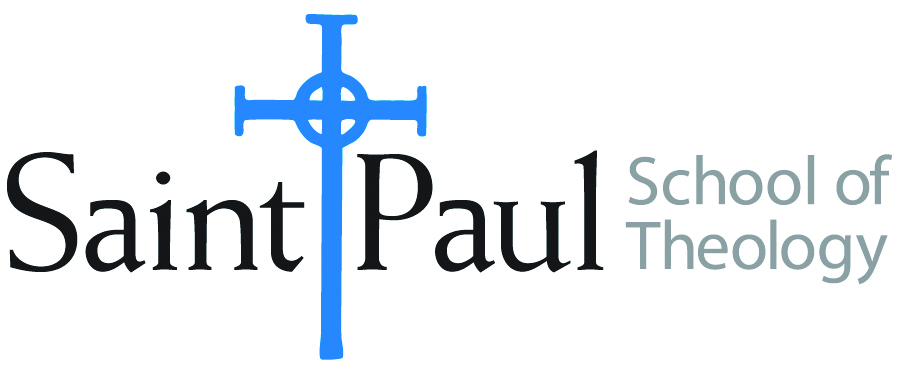 FACULTY INSTRUCTIONSFACULTY INSTRUCTIONSSTUDENT INSTRUCTIONS(Both Campuses)STUDENT INSTRUCTIONS(Both Campuses)For each semester taught, faculty should complete and submit a new form for every course and return to Melissa Whalen in the Academic Life office.  Forms are due by the first day of registration for a given term.  Desk copies for Teaching Assistants must be requested on this form.  It is up to the publishers’ discretion whether or not to provide desk copies for teaching assistants.For each semester taught, faculty should complete and submit a new form for every course and return to Melissa Whalen in the Academic Life office.  Forms are due by the first day of registration for a given term.  Desk copies for Teaching Assistants must be requested on this form.  It is up to the publishers’ discretion whether or not to provide desk copies for teaching assistants.Students may acquire textbooks by ordering online at the Cokesbury Virtual Bookstore and having books shipped to them.  Regardless of shopping/ordering method, students may be eligible for a clergy discount by ordering through Cokesbury!  Abingdon Press textbook titles are 35% off in the store. Textbook lists will be available online at http://www.spst.edu/registrar/coursematerialStudents may acquire textbooks by ordering online at the Cokesbury Virtual Bookstore and having books shipped to them.  Regardless of shopping/ordering method, students may be eligible for a clergy discount by ordering through Cokesbury!  Abingdon Press textbook titles are 35% off in the store. Textbook lists will be available online at http://www.spst.edu/registrar/coursematerialCOURSE INSTRUCTOR(S)Amy OdenAmy OdenAmy OdenCOURSE NUMBER & SECTIONSFR 502SFR 502SFR 502COURSE NAMESpiritual Formation SeminarSpiritual Formation SeminarSpiritual Formation SeminarCOURSE SEMESTER &YEAR  Spring 2017Spring 2017Spring 2017DATE OF SUBMISSIONSept 26, 2016Sept 26, 2016Sept 26, 2016REQUIRED TEXTBOOKS LISTREQUIRED TEXTBOOKS LISTREQUIRED TEXTBOOKS LISTREQUIRED TEXTBOOKS LISTREQUIRED TEXTBOOKS LISTREQUIRED TEXTBOOKS LISTREQUIRED TEXTBOOKS LISTREQUIRED TEXTBOOKS LISTBOOK TITLE and EDITION(include subtitle if applicable)BOOK TITLE and EDITION(include subtitle if applicable)AUTHOR(S)No. ofPAGES to be readPUBLISHER and DATE13-Digit ISBN(without dashes)LIST PRICE(estimate)DESK COPY1The Art of Prayer: An Orthodox AnthologyIgumen Chariton220Farrar, Strauss and Giroux 1997978057119165914.0012Francis of Assisi: Performing the Gospel Life.Lawrence Cunningham170Eerdmans, 2004 978080282762314.0013Christian Prayer for TodayMartha L. Moore-Keish104Westminster John Knox, 2009978-066423074612.0014Worship and SpiritualityDon E. Saliers90OSL Publications, 2016978187800927217.0015An Altar in the World: A Geography of FaithBarbara Brown Taylor240HarperOne, 2009978006137047210.0016The Orthodox Understanding of Salvation: “Theosis” in Scripture and TraditionChristopher Veniamin150Mount Thabor Publishing, 2016978098002074810.0017Praying with Body and Soul: A Way to Intimacy with GodVennard, Jane E.138Augsburg Press, 1998978080663614614.0018The Lady of the Angels and Her City: A Marian PilgrimageWendy M. Wright264Liturgical Press, 2013978081463470720.001TOTAL Number of Pages to Be ReadTOTAL Number of Pages to Be Read1386